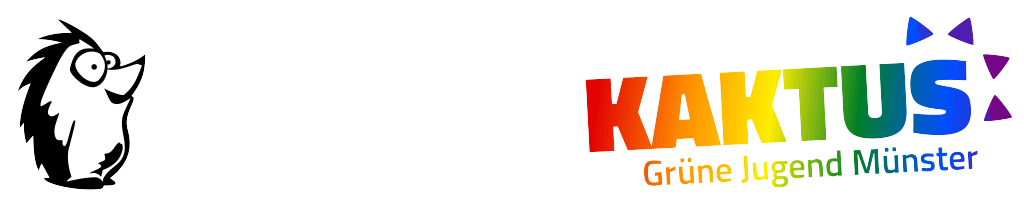 Protokoll zur Sitzung vom TT.MM.JJBeginn: 19:00Ort: Regenbogensaal, Grünes Zentrum, Windthorststraße 7, 48143 MünsterAnwesende: Gäste: Protokoll: Schlüssel:  Künftige Termine (s. Trello für weitere):Queer·feministische Viertel·stunde:Mitteilungen und Berichte:Tages·ordnungs·punkt 1:Tages·ordnungs·punkt 2:Tages·ordnungs·punkt 3:Tages·ordnungs·punkt 4:Tages·ordnungs·punkt 5:Tages·ordnungs·punkt 6:Tagesordnungpunkt 7:Tages·ordnung·punkt 8:Tages·ordnungs·punkt 9:Tages·ordnungs·punkt 10:Sonstiges:Beschlüsse/Abstimmungen aus diesem Plenum:Aufgaben für das nächste Plenum:Moderation/Plenumsleitung:Protokoll:Redeleitung:Dieses Plenum wurde (NICHT) von einer FIT*-Person geleitet.Ende: 00:00(Der Dateiname geht aus dem Datum der Sitzung hervor und hat folgende Form: JJMMTT_Protokoll_Kaktus.pdf, bspw. 140928_Protokoll_Kaktus.pdf)